План работы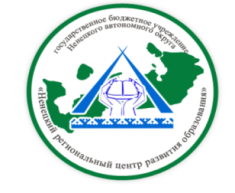 ГБУ НАО «Ненецкий региональныйцентр развития образования»на 1 полугодие  (март – июнь) 2018 годаДиректор ГБУ НАО «НРЦРО»                                                 О.Ю. КозицинаБороненко О.Н.____________________________Владимирова А.Н.__________________________Чайка А.П._________________________________Хабарова К.А.______________________________Чечуев П.Н.________________________________Ульяновская Н.Д.___________________________Петухова М.С.______________________________Корельская Е.Ю.____________________________Талеева Л.Я.________________________________Ипатова Т.П.________________________________План мероприятийОтветственныйМартМартМетодические объединения:МО преподавателей СПО «Анализ проведения  чемпионата «Молодые профессионалы» «Worldskills Russia» в Ненецком автономном округеБороненко О.Н.МО учителей русского языка и литературы «Результаты устного собеседования по русскому языку в 9 классах»Бороненко О.Н.МО воспитателей по ИЗО и ручному труду «Интегрированное занятие «Пасха»Владимирова А.Н.МО воспитателей и инструкторов по Физической культуре «Интеграция двигательной, игровой и познавательно-исследовательской деятельности на физкультурных занятиях с детьми старшего дошкольного возраста»Владимирова А.Н.МО воспитателей групп раннего возраста «Психологический тренинг на сплочение группы. Психологические особенности детей раннего возраста»Владимирова А.Н.МО преподавателей ДШИ музыкальной направленности «Современные технологии на уроках музыкально-теоретических дисциплин»Ипатова Т.П.МО учителей, преподающих ОРКСЭ «Пути совершенствования и повышения качества преподавания ОРКСЭ»Петухова М.С.МО библиотекарей «Креативные формы работы современной библиотеки» Петухова М.С.МО педагогов-организаторов «Организация  работы по планированию и разработке социально-значимых проектов» Корельская Е.Ю. МО педагогов, ведущих родной язык, литературу, культуру ненецкого народа  «Анализ региональной олимпиады школьников НАО по родному языку»Талеева Л.Я.Заочное заседание МО педагогов, ведущих родной язык, литературу, культуру ненецкого народа  «Развитие творческого потенциала обучающихся средствами родного языка»Талеева Л.Я.МО учителей химии «Рабочие программы по химии»Чайка А.П.МО классных руководителей «Классный час в системе воспитательной работы: нестандартные классные часы, методика их подготовки и проведения»Корельская Е.Ю.МО воспитателей групп раннего возраста «Особенности организации развивающей предметно-пространственной среды (РППС) в группах раннего возраста»Владимирова А.Н.Мероприятия для обучающихся:Всероссийский конкурс юных чтецов «Живая классика» (муниципальный этап) (для учащихся 5-10 классов)Бороненко О.Н.Конкурс творческих работ «Подвигу Сталинграда жить в веках»Бороненко О.Н.Заочный этап (экспертиза работ) регионального конкурса учебно-исследовательских работ XII Малые Аввакумовские чтенияИпатова Т.П.Очный конкурс по рисунку «Наброски фигуры человека»Ипатова Т.П.Региональный этап олимпиады по английскому языку среди обучающихся профессиональных образовательных организаций Ненецкого автономного округа Ипатова Т.П.Региональный этап олимпиады по математике среди обучающихся профессиональных образовательных организаций Ненецкого автономного округа Ипатова Т.П.Региональный этап олимпиады по обществознанию среди обучающихся профессиональных образовательных организаций Ненецкого автономного округа Ипатова Т.П.Заочный этап (защита проектов) регионального конкурса учебно-исследовательских работ XII Малые Аввакумовские чтенияИпатова Т.П.Региональный конкурс  по информатике «Информашка»(5-6 классы)Корельская Е.Ю.Региональная пользовательская олимпиада по информатике (7-8 классы)Корельская Е.Ю.Региональный конкурс художественного и декоративно-прикладного творчества для детей с ОВЗ «Мир, в котором я живу»Ульяновская Н.Д.Олимпиада по музыке для обучающихся 5-7 классов ОО НАОУльяновская Н.Д.Региональный конкурс юных дизайнеров и модельеров «Модные фантазии»Ульяновская Н.Д.Конкурс для обучающихся 7 классов «Физический бой»Чайка А.П.Региональный этап всероссийского конкурса юных инспекторов движения «Безопасное колесо»Чечуев П.Н.Театральный кружок «Солнышко» для детей специального класса ГКОУ НАО «Ненецкая специальная (коррекционная) школа-интернат» (отдельный план, ежемесячно) Вокуева Г.В.Реализация дополнительной образовательной программы «Школа Юного психолога» (ежемесячно, 2 раза)Канева Т.В.Курсы для подростков «Управление будущим», посвященные развитию навыков планирования и стратегического мышления	Артемова Е.А.Региональный этап олимпиады по русскому языку среди обучающихся профессиональных образовательных организаций Ненецкого автономного округа Ипатова Т.П.Очный конкурс художественного творчества для обучающихся 5-7 классов ОО НАО «В мире натюрмортов»Ульяновская Н.Д.Конкурс сочинений, посвященный Дню принятия декларации о государственном суверенитете Российской Федерации (День России)Бороненко О.Н.Мероприятия для педагогов:Курсы для учителей начальной школы «Содержательные аспекты деятельности учителя начальных классов, тьютора в условиях реализации ФГОС ОВЗ»Петухова М.С.Открытый урок «Ансамблевое музицирование в младших классах фортепиано» в рамках регионального очного конкурса мастер-классов и открытых уроков «Мастерская успеха» в рамках регионального марафона «Палитра искусств» - Верещагина Е.А.Ипатова Т.П.Сольный концерт ученицы 7 класса Цыренжаповой Арюны в рамках семинара-практикума «Творчество и самопознание» в рамках регионального марафона «Палитра искусств» - Регаловская М.А.Ипатова Т.П.Сольный концерт фортепианного дуэта «Диалог искусств» в рамках семинара-практикума «Творчество и самопознание» в рамках регионального марафона «Палитра искусств» - Юдина Т.А. и Верещагина Е.А.Ипатова Т.П.Сольный концерт «Одно дыхание на двоих» ученицы Акимовой Полины (домра) в рамках семинара-практикума «Творчество и самопознание» в рамках регионального марафона «Палитра искусств» - Черняева Л.Л.Ипатова Т.П.Психологический тренинг по профилактике профессионального выгоранияИпатова Т.П.Региональный конкурс педагогического мастерства «Профессионал года-2018»Козицина О.Ю.Региональный конкурс методических разработок по организации устной работы  (для учителей математики и информатики)Корельская Е.Ю.Семинар для учителей математики и информатики «Совершенствование содержания и процедуры проведения ГИА-2018»Корельская Е.Ю.Мастер-класс для классных руководителей и педагогов-организаторовКорельская Е.Ю.Практикум для учителей математики "Методы решения стереометрических задач"Корельская Е.Ю.Семинар для педагогов, ведущих предмет «Наш край»  (2часа) «Анализ региональной олимпиады по краеведению»Талеева Л.Я.Семинар для учителей технологии «Современные виды декоративно-прикладного творчества в образовательном процессе»Ульяновская Н.Д.Дистанционные курсы повышения квалификации для педагогических работников из отдаленных сельских школ  «Современные педагогические технологии в образовательном процессе»Ульяновская Н.Д.Семинар для работников дошкольных образовательных организаций НАО «Аттестации педагогических работников образовательных организаций на квалификационную категорию (первую, высшую)».Хабарова К.А.Семинар для заместителей руководителей образовательных организаций по УМР (кураторов) «Консультативная поддержка по вопросам аттестации педагогических работников на квалификационную категорию (первую, высшую) на уровне образовательной организации».Хабарова К.А.Заседание рабочей группы по реализации деятельности ресурсного центра «Организация школьных конференций»Чайка А.П.Региональная научно-практическая  конференция «Реализация федерального государственного образовательного стандарта  обучающихся с ограниченными возможностями здоровья (ФГОС ОВЗ): опыт, проблемы, перспективы»Зенина О.С.Программа просвещения родителей по вопросам детской психологии и педагогики «Семья НАО – компетентная семья» (по отдельному плану 2 раза в месяц)Богданова Т.А.Курсы «Подготовка кандидатов в опекуны, приемные родители, усыновители» (по согласованию с Комитетом по семейной политики)Вокуева Г.В.Артемова Е.А.Зенина О.С.Проведение экспресс-методик, направленных на оказание обучающимся помощи в выявлении склонностей, способностей и профессиональных интересов при  выборе профессии в рамках Ярмарки вакансий и учебных местВокуева Г.В.Канева Т.В. Артемова Е.А.Закрытие II Регионального чемпионата «Молодые профессионалы» (Worldskills Russia) Ненецкого автономного округаКозицина О.Ю.Туманова Е.Г.Речкалова И.В.Региональный этап Всероссийской олимпиады профессионального мастерства обучающихся по специальностям среднего профессионального образования в 2017-2018 учебном годуТуманова Е.Г.Речкалова И.В.Окружной смотр-конкурс «Лучший дидактический материал к уроку родного (ненецкого) языка» 1 этапТалеева Л.Я.Большакова П.А.Семинар «Подготовка к ВПР в 4 классах»Петухова М.С.Мастер-класса для классных руководителей и педагогов-организаторовКорельская Е.Ю.Семинар «Вопросы преемственности преподавания математики в дошкольных образовательных организациях и школе в рамках реализации ФГОС»Владимирова А.Н.Школа молодого воспитателя «Современные подходы к организации речевого развития дошкольников в свете требований ФГОС ДО» (технология ТРИЗ)Владимирова А.Н.Цикл лекций по истории (Ассоциация историков НАО – по отдельному плану)Бороненко О.Н.АпрельАпрельМетодические объединения:Учителей истории, обществознания «Структура и содержание ИКС. Введение новых УМК по истории»Бороненко О.Н.Учителей иностранного языка «Современный урок иностранного языка»Бороненко О.Н.Преподавателей СПО «Анализ проведения олимпиад для обучающихся средних профессиональных организаций»Бороненко О.Н.МО воспитателей по ИЗО и ручному труду «Презентация проекта «Хоровод кукол» Мастер- класс  «Изготовление народной рукотворной куклы «Веснянка»Владимирова А.Н.МО музыкальных руководителей ДОО «Возможности элементарного музицирования в инклюзивном образовании»Владимирова А.Н.МО учителей начальных классов «Возможности личностно-ориентированных УМК для построения системы работы с одаренными детьми в начальной школе»Петухова М.С.МО учителей специальных (коррекционных) классов «Функции коррекционно-развивающего обучения в современной школе»Петухова М.С.МО учителей математики «Стандарты и приемы обучения математике детей с ОВЗ»Корельская Е.Ю.МО учителей информатики «Стандарты и приемы обучения информатике детей с ОВЗ»Корельская Е.Ю.МО классных руководителей «Принципы воспитания нравственной культуры учащихся. Диагностика уровня воспитанности учащихся в деятельности классного руководителя»Корельская Е.Ю.МО учителей ИЗО, черчения, МХК «Актуальность бинарных уроков. Плюсы и минусы»Ульяновская Н.Д.МО учителей музыки «Особенности критериального оценивания обучающихся на уроках музыки»Ульяновская Н.Д.МО учителей технологии (обслуживающий труд) «Декоративно-прикладное искусство как фактор развития эстетического воспитания обучающихся в условиях современной школы»Ульяновская Н.Д.МО учителей технологии (технический труд) «Развитие метапредметных связей в условиях внедрения ФГОС»Ульяновская Н.Д.МО учителей биологии «Современные образовательные технологии в условиях реализации ФГОС»Чайка А.П.МО учителей физики «Современные образовательные технологии на уроках физики»Чайка А.П.МО учителей географии «Методика подготовки к ВПР по географии»Чайка А.П.МО учителей физической культуры «Анализ регионального этапа олимпиады по физической культуре. Условия и качество приема норм ГТО»Чечуев П.Н.МО учителей-организаторов ОБЖ «Анализ Регионального этапа Всероссийской олимпиады школьников по ОБЖ»Чечуев П.Н.МО  педагогов дополнительного образования спортивной направленности «Методы круговой тренировки»Чечуев П.Н.МО педагогов-организаторов «Оформительские идеи и решения»Корельская Е.Ю.Мероприятия для педагогов:Курсы для учителей физической культуры и преподавателей дополнительного образования спортивной направленности «Реализация здоровьесберегающих технологий в деятельности специалистов физической культуры в условиях ФГОС ОВЗ»Хабарова Е.В.Чечуев П.Н.Олимпиада по русскому языку для учителейБороненко О.Н.Круглый стол «Правовое  образование  школьников: проблемы и перспективы развития»Сольный концерт ученицы 3 класса Пономаревой Валерии в рамках семинара-практикума «Творчество и самопознание» в рамках регионального марафона «Палитра искусств» - Карпунин Е.А.Ипатова Т.П.Неделя фортепианной музыки «Соединяя музыкой столетия» в рамках регионального марафона «Палитра искусств»Ипатова Т.П.Сольный концерт хоровых коллективов «С песней весело шагать» в рамках семинара-практикума «Творчество и самопознание» в рамках регионального марафона «Палитра искусств» - Айдуллина И.И.Ипатова Т.П.Сольный концерт «С любовью к гитаре» ученика Колтакова Глеба (гитара) в рамках семинара-практикума «Творчество и самопознание» в рамках регионального марафона «Палитра искусств» - Пленина О.В.Ипатова Т.П.«Нам жить и помнить» (мероприятие, посвященное Победе в Великой отечественной войне) в рамках регионального марафона «Палитра искусств» - Ерофеева Г.П., Кашинцева Н.М., Черняева Л.Л.Ипатова Т.П.Подведение итогов (Региональный этап)   XIII Всероссийского конкурса «За нравственный подвиг учителя»Петухова М.С.Курсы по ОДНКНР для учителей основного звена по теме: «Основы религиозных культур и светской этики» и «Основы духовно-нравственной культуры народов России»: содержательные подходы и методическое сопровождение курсов» (72 ч)Петухова М.С.Окружной смотр-конкурс «Лучший дидактический материал к уроку родного (ненецкого) языка» 1 этапТалеева Л.Я.Большакова П.А.Школа молодого педагога «Проектирование личностно-профессионального развития»Ульяновская Н.Д.Конкурс методических разработок «Современные образовательные технологии для ФГОС-урока»Ульяновская Н.Д.Семинар для молодых специалистов «Мои первые профессиональные навыки»Ульяновская Н.Д.Интегрированный урок (ИЗО + музыка) в рамках образовательного проекта «Педагогическая мастерская» «К космическим далям».Ульяновская Н.Д.Дистанционные курсы повышения квалификации для педагогических работников из отдаленных сельских школ  «Современные педагогические технологии в образовательном процессе»Ульяновская Н.Д.Семинар для работников СПО и дополнительного образования «Аттестации педагогических работников образовательных организаций на квалификационную категорию (первую, высшую)».Хабарова К.А.Мастер-класс «Организация работы экспертной группы по оформлению аттестационного дела аттестуемого педагога»Хабарова К.А.Заседание рабочей группы по реализации деятельности ресурсного центра «Организация межшкольных конференций»Чайка А.П.Семинар для педагогических работников общеобразовательных и дошкольных образовательных организаций. «Профилактика  детского дорожно – транспортного травматизма» Чечуев П.Н.Окружное родительское собрание «Безопасность детей в сети Интернет. Родители и дети – вместе в Интернете».Зенина О.С.Вокуева Г.В.Региональный этап Всероссийской олимпиады профессионального мастерства обучающихся по специальностям среднего профессионального образования в 2017-2018 учебном годуТуманова Е.Г.Речкалова И.В.Региональный конкурс методических разработок внеклассных мероприятий с привлечением родителейКорельская Е.Ю.Мероприятия  для обучающихся:Смотр строя и песни «Малыши чеканят шаг»Владимирова А.Н.Всероссийский конкурс юных чтецов «Живая классика» (региональный этап) (для учащихся 5-10 классов)Бороненко О.Н.I Региональная  лингвистическая гуманитарная научно-практической конференция «Я - исследователь» (совместно с региональным отделением Общероссийской общественной организации «Ассоциация учителей литературы и русского языка»Бороненко О.Н.II Региональная научно-практическая лингвистическая конференция «Я - исследователь»Бороненко О.Н.Закрытие II Фестиваля «Одаренные дети Арктики»Ипатова Т.П.Торжественное мероприятие по награждению участников регионального марафона «Палитра искусств»Ипатова Т.П.Открытое мероприятие, посвящённое Дню Победы - «Ты же выжил, солдат»Ипатова Т.П.Конкурс рефератов по истории искусств «Путешествие в историю»Ипатова Т.П.Региональный конкурс юных дизайнеров и модельеров «Модные фантазии»Ульяновская Н.Д.Всероссийская акция «Экологический урок» «Экология и здоровье»Чайка А.П.Конкурс «Безопасное колесо» для дошкольных образовательных организацийЧечуев П.Н.Всероссийский  чемпионат по автомногоборью.Чечуев П.Н.МайМайМетодические объединения:МО воспитателей и инструкторов по Физической культуре «Практикум  «Двигательная активность дошкольников»Владимирова А.Н.МО преподавателей ДШИ художественной направленности «Психологическая составляющая уроков изобразительного искусства»Ипатова Т.П.МО учителей, преподающих курс «ОРКСЭ» «Формирование семейных ценностей в семье и школе. Особенности работы с родителями»Петухова М.С.МО музейных и библиотечных работников «Мастерская музейных дел»Петухова М.С.Мероприятия для педагогов:Конкурс дидактических материалов «Моя педагогическая находка»Бороненко О.Н.Отчет "Промежуточные итоги деятельности ресурсных  площадок  на территории НАО»Владимирова А.Н.Конкурс «Всероссийский мастер-класс учителей родных, включая русский, языков – 2018»Талеева Л.Я.Региональный конкурс авторских задач с элементами регионального компонента (для учителей предметов естественнонаучного цикла)Чайка А.П.Окружное родительское собрание для родительских комитетов по профилактике ДДТТ, экстремизму и терроризму, Интернет безопасность.Чечуев П.Н.Круглый стол для руководителей ОО НАО и их заместителей по ВР по вопросам повышения эффективности работы школьных служб примирения / медиацииЗенина О.С.Канева Т.В.Мероприятия для обучающихся:КВН для младших школьниковПетухова М.С.ИюньИюньМероприятия для обучающихся:Общероссийская акция «День русского языка» (Пушкинский диктант»)   Бороненко О.Н.Фестиваль детского творчества "Дорога без опасности" среди обучающихся образовательных организаций НАОЧечуев П.Н.Всероссийский  этап всероссийского конкурса юных инспекторов движения «Безопасное колесо».Чечуев П.Н.Мероприятия для педагогов:Педагогический совет «Практическое применение программного комплекса на основе биологической обратной связи»Зенина О.С.Селиверстова Л.М.Пилотная апробация проведения демонстрационного экзамена по стандартам Worldskills Russia в 2018 годуТуманова Е.Г.Речкалова И.В.